Name of Committee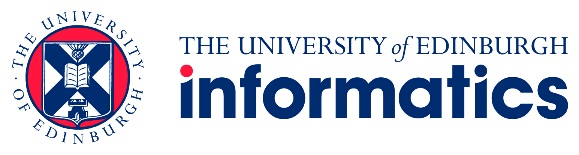 Agenda[Date and Time – eg:] Monday 8 May 2023 : 11am to 1pm [Venue – eg:] Turing Room, Informatics Forum and Online via MS Teams*Apologies received: [Insert apologies received and any substitutes attending]Agenda ItemPaper and/or Visitor Paper Open or ClosedTime (indicative)Attendees and Apologies*Previous Meeting:Approval of minutesPaper YY.CommitteeRef.PaperNumberMatters arisingHead of School Business:Report from Head of SchoolStrategy & PlanningReport from Director of Professional ServicesFinish timeNext meeting:	xxxx